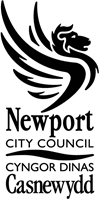 USEFUL RESOURCESThis list of resources has been compiled to provide support, information and learning materials, which will assist, staff, volunteers and individuals during the Pandemic.  We would like to acknowledge the contribution of the other Gwent local authorities, Caerphilly, Blaenau Gwent, Torfaen and Monmouthshire and the Greater Gwent, Social Care and Wellbeing Partnership,   for sharing their resources.  We would also like to acknowledge the contribution of authorities beyond Gwent and the useful information shared by organisations and national links that has assisted us to compile this list.  Brynglas House is updating links via our Facebook page and we will continue to update this page.https://www.facebook.com/pg/Brynglas-House-Training-103279044638729/about/?ref=page_internalTOPICLINKRESOURCEFOR STAFFFOR VOLUNTEERS CYPADULTSCoping with eating disorders during the pandemichttps://youngminds.org.uk/blog/coping-with-an-eating-disorder-during-the-coronavirus-pandemic/Young Minds Web Site√√√CYP coping with OCD during the pandemichttps://youngminds.org.uk/blog/tips-for-coping-with-ocd-during-the-coronavirus-pandemic/Young Minds Web site√√√CYP Coping with anxiety during the pandemichttps://youngminds.org.uk/blog/what-to-do-if-you-re-anxious-about-coronavirus/Young Minds Web Site√√√TOPICLINKRESOURCEFOR STAFFFOR VOLUNTEERSCYPADULTSCYP how to protect your mental health whilst self-isolatinghttps://youngminds.org.uk/blog/what-to-do-if-you-re-anxious-about-coronavirus/Young Minds website√√√CYP The importance of play during social distancing and self-isolationhttps://www.llamau.org.uk/news/the-importance-of-play-for-children-during-social-distancing-and-self-isolation?fbclid=IwAR1GVAbpFKT3eqxbJkB0gBlxZpisjILryKFYI_FI7GCPOD8nY7GoffE893ALlamau Webiste√√Information for parents with disabled childrenhttps://contact.org.uk/advice-and-support/coronavirus-information-for-families-with-disabled-children/Contact Website√√√Various resource linkshttps://www.gavo.org.uk/covid19?fbclid=IwAR2R3nA-tepCrB_RddjbTSsSzcwENMUFIdhCecBh-I3af0CnCHVXvL5E8W4GAVO√√CYP Mental Healthhttps://www.camhs-resources.co.uk/?fbclid=IwAR0lEO2aCgW_frGwMMFN8OFgXDjDtkqDm_SOSUxsN8gC14rQhEq7NtidYrgCAHMS website√√√Teenage mental health – How to protect teenagers mental health during coronavirushttps://www.unicef.org/coronavirus/how-teenagers-can-protect-their-mental-health-during-coronavirus-covid-19UNICEF website√√√TOPICLINKRESOURCEFORSTAFFFOR VOLUNTEERSCYPADULTSCYPVoices from Care Cymru’s virtual engagement plan for care experienced children and young people during the COVID-19 disruptionsFlyer Voices from Care√√√Child Sexual Abuse Campaignhttps://www.stopitnow.org.uk/wales/its-time-we-talked-about-it/Stop It Now website√√√What is Care Videohttps://www.youtube.com/watch?v=uxPRXzonKIA&feature=youtu.beCaerphilley/BG You tube video√√√√Safeguarding brief training guidehttps://www.youtube.com/watch?v=wgRUqCSmp98&feature=youtu.beCaerphilley/BG you tube√√√√Personal Carehttps://www.youtube.com/watch?v=-gnpx3mvN7k&feature=youtu.beCaerphilley/BG you tube√√√√Infection Controlhttps://www.youtube.com/watch?v=r2a1_vcaD4Q&feature=youtu.beCaerphilley/BG you tube√√√√Safe Administration of Medicationhttps://www.youtube.com/watch?v=wFpec5GZ7qw&feature=youtu.beCaerphilley/BG you tube√√√√Understanding Dementiahttps://www.youtube.com/watch?v=0nsFnj17wAE&feature=youtu.beCaerphilley/BG you tube√√√Talking to your child about Coronavirushttps://youngminds.org.uk/…/talking-to-your-child-about-co…/Young Minds Website√√√Coronavirus: helpful information to answer questions from childrenhttps://www.place2be.org.uk/…/coronavirus-information-for-…/Place 2 Be Website√√√TOPICLINKRESOURCEFOR STAFFFOR VOLUNTEERSCYPADULTSCoronavirus information hub for childrenhttps://www.childcomwales.org.uk/coronavirus/Children’s commissioner in Wales Web site√√√Coronavirus guidance for social or community care settingshttps://gov.wales/coronavirus-covid-19-guidance-social-or-c…Welsh Government website√√√√Prevent Covid-19https://www.virtual-college.co.uk/courses/prevent-covid-19-free-trainingVirtual college free elearning√√√√Infection Prevention and Controlhttps://www.virtual-college.co.uk/courses/health-and-safety/introduction-to-infection-preventionVirtual College free elearning√√√√Dementiahttps://socialcare.wales/service-improvement/people-with-dementiaSocial Care Wales website√√√What is Dementia leaflethttps://www.dementiauk.org/wp-content/uploads/2019/06/What-is-dementia-new-style-WEB-1.pdfDementia.org.uk√√√Are you prepared to save a lifehttps://www.virtual-college.co.uk/preparedVirtual College elearning free√√√√An Introduction to Infection prevention and controlhttps://www.virtual-college.co.uk/courses/health-and-safety/introduction-to-infection-preventionVirtual College free elearning√√√√TOPICLINKRESOURCEFOR STAFFFOR VOLUNTEERSCYPADULTSHow to reduce the spread of infectionhttps://www.virtual-college.co.uk/resources/2020/03/how-to-slow-the-spread-of-the-infectionVirtual college free elearning√√√√How to Wash your handshttps://www.virtual-college.co.uk/resources/2020/03/how-to-wash-your-handsVirtual college free elearning√√√√Infection Prevention and Controlhttps://www.virtual-college.co.uk/resources/free-coursesVirtual college free elearning√√√√Understanding animal welfare in violent homeshttps://www.virtual-college.co.uk/resources/free-coursesVirtual college free elearning√√√√Female genital mutilationhttps://www.virtual-college.co.uk/resources/free-coursesVirtual college free elearning√√√√Keeping children safe Protecting them from CSEhttps://www.virtual-college.co.uk/resources/free-coursesVirtual college free elearning√√√Awareness of type 1 Diabeteshttps://www.virtual-college.co.uk/resources/free-coursesVirtual college free elearning√√√√Awareness of forced marriagehttps://www.virtual-college.co.uk/resources/free-coursesVirtual college free elearning√√√√Get moving get healthyhttps://www.virtual-college.co.uk/resources/free-coursesVirtual college free elearning√√√√TOPICLINKRESOURCEFOR STAFFFOR VOLUNTEERSCYPADULTSWellbeing During CoronavirusChildren in Wales flyer/poster  (SDrive)Children in Wales√√√Coronavirus information pagehttps://gov.wales/coronavirusWelsh government√√√√Covid-19 Safeguarding childrenPoster  (S:DRIVE)Welsh Government√√√SafeguardingWelsh government safeguarding information for practitioners (Flyer) S:driveWelsh Government√√√Support for victims of domestic abusehttps://gov.wales/support-victims-domestic-abuseWelsh Government√√√√How to volunteerhttps://gov.wales/safe-help/volunteeringWelsh Government√Coronavirus health advice for people with asthmahttps://www.asthma.org.uk/advice/triggers/coronavirus-covid-19/Asthma.org.uk√√√√Introduction to Manual Handlinghttps://vimeo.com/402915408Carmarthen Council video√√√√Physical roll to fit a sling in bedhttps://vimeo.com/402915797Carmarthen Council video√√√√Hoisting from a bed to a chairhttps://vimeo.com/402912215Carmarthen Council video√√√√Removing a sling in a chairhttps://vimeo.com/402917755Carmarthen Council video√√√√TOPICLINKRESOURCEFOR STAFFFOR VOLUNTEERSCYPADULTSFitting a sling in a chair using a slide sheethttps://vimeo.com/402906279Carmarthen Council video√√√√Fitting a sling using slide sheets (unravelling technique)https://vimeo.com/402907484Carmarthen Council video√√√√Well-being for Social Care Workers during the Pandemichttps://socialcare.wales/service-improvement/health-and-well-being-resources-to-support-you-during-the-coronavirus-covid-19-pandemic#section-35704-anchorSocial care Wales Web site√√√√Well Being during Coronavirushttps://www.nhs.uk/…/coronavirus-covid-19-staying-at-home-…/NHS√√√√Staying Safe during Coronavirushttps://gov.wales/live-fear-free/staying-safe-during-coronavirus-emergency?fbclid=IwAR1Zrufr3LEJa0bj8QGri02nxRL3W5kOL0FRW2UUe2UAdN80MDLPnpzkd6ACarersUK√√√√Coronavirus tips for social workershttps://twitter.com/_socialworknetSocial Work net website√√√Advice line for Over 70’shttps://www.ageuk.org.uk/cymru/information-advice/age-cymru-advice/check-in-and-chat/Age UK√√√Anxiety Advicehttp://www.anxietyuk.org.uk/coronanxiety-support-resources/AnxietyUK√√√√Coronavirus help and informationhttps://seneddresearch.blog/2020/03/17/coronavirus-constituency-support/Senedd Research Welsh Government√√√√TOPICLINKRESOURCEFOR STAFFFOR VOLUNTEERSCYPADULTSHealth, well-being and safety during coronavirushttps://www.cipd.co.uk/knowledge/fundamentals/emp-law/health-safety/coronavirus-factsheetThe Chartered Institute of personnel and development√√√√Coronavirus tools for children and young peoplehttp://www.socialworkerstoolbox.com/covid-19-coronavirus-resources-parents-carers/The social worker toolbox√√√Coronavirushttps://docs.google.com/forms/d/e/1FAIpQLSeYsWKp6YWCazVzKmNQTaiWCox7-VWRKfQI98R2scjcvNuh8g/viewformUnison elearning Signs, handwashing, infection control√√√√AWIF webinarhttps://www.facebook.com/events/213962840017613/Unison√√√√Coronavirus resources from SCWhttps://socialcare.wales/service-improvement/information-and-resources-to-guide-you-through-covid-19SCW√√√√Coronavirus resources for people with learning disabilitieshttp://www.learningdisabilityengland.org.uk/wp-content/uploads/2020/04/LD-Senate-Coronavirus-resources-for-use-with-people-with-learning-disabilities-27.3.2020.pdfLearning Disability England√√√√VAWDASV e learning accessible for allhttps://learning2.wales.nhs.uk/course/view.php?id=71&fbclid=IwAR3Tbj4RzMcf1lNigCph4501owLmkEEr-eomloGABQ9gPe4IaSgeVxPeMLMLive Fear Free√√√√TOPICLINKRESOURCEFOR STAFFFOR VOLUNTEERSCYPADULTSWales Safeguarding Procedureshttps://www.gwentsafeguarding.org.uk/en/Adults/Protocols-and-Procedures/Wales-Safeguarding-Procedures/The-Wales-Safeguarding-Procedures-for-children-and-adults.aspxGwent Safeguarding√√√√